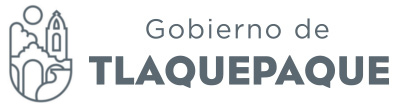 Minuta de la Sesión de Comisión Edilicia  Hacienda Patrimonio y Presupuesto Lunes 23 de Abril del 2018.Buenos días a todos.Integrantes de la Comisión Edilicia de Hacienda, Patrimonio y Presupuesto, titulares y representantes de la Tesorería Municipal, y de la Coordinación General de Desarrollo Económico y Combate a la Desigualdad, también al Coordinador General de Administración e Innovación Gubernamental; sean bienvenidos a esta sesión que fue debidamente convocada con fecha del 18 de abril del presente año. Se da cuenta de la presencia y apoyo de la Maestra Karina Pulido Avalos que nos acompaña como representación de la Directora Dictaminación, Actas y Acuerdos para tomar nota y validar los acuerdos de esta Sesión;Compañeros asesores y asistentes, sean bienvenidos.Damos inicio, siendo las 11:30 horas a esta Sesión de la Comisión de Hacienda, Patrimonio y Presupuesto del lunes 23 de abril del 2018.Me permito pasar lista de asistencia para la verificación del quórum legal para sesionar. Declaro que existe Quórum legal para iniciar con los trabajos de esta Sesión.Doy lectura al orden del día para su aprobación.1.-Lista de asistencia y verificación de Quórum legal para sesionar.2.-Lectura y aprobación del orden del día.3.- Estudio, análisis del turno asentado bajo el punto de acuerdo número 539/2017/TC, que propone “se efectúen las gestiones necesarias para la creación o ampliación de la partida presupuestaria de laudos e indemnizaciones  y dar seguimiento a lo condenado en la sentencia interlocutoria del juicio de nulidad número 210/2012, de fecha 30 de agosto de 2016, promovida por Joaquín Enrique Muñoz García”. 4.-Estudio, análisis del turno asentado bajo el punto de acuerdo número 515/2017/TC, que propone la creación del programa “Embelleciendo San Pedro Tlaquepaque“5.- Asuntos Generales.6.-Clausura de la Sesión. Una vez leído el orden del día les pido que quienes estén a favor de su aprobación lo expresen levantando su mano. -Aprobado por unanimidad. Abordando el punto número tres de nuestro orden del día: Recordaremos que para este ejercicio fiscal 2018 se aprobó en el Proyecto del Presupuesto de Ingresos y Egresos, el incremento de la partida presupuestaria de laudos e indemnizaciones por lo cual este Municipio se encuentra en aptitud para realizar el pago del laudo condenado en la sentencia interlocutoria del juicio de nulidad número 210/2012, promovida por Joaquín Enrique Muñoz García. Por lo tanto y a fin de agotar el estudio de este punto de acuerdo que propone:Se efectúen las gestiones necesarias para la creación o ampliación de la partida presupuestaria de laudos e indemnizaciones y Dar seguimiento a lo condenado en la sentencia interlocutoria del juicio de nulidad número 210/2012.Presidenta Interina Mirna Citlalli Amaya de Luna.- Al respecto nos informa que se encuentra realizando trámites de pago para dar cumplimiento a lo ordenado en el juicio de nulidad referido por lo que con fecha 21 de marzo del presente año, se remitió a la Tesorería Municipal la hoja de retención del ISR del actor del juicio de referencia, para la expedición del pago de mérito, por lo que es la Tesorería Municipal la facultada para infirmar la conclusión del trámite. Si estamos de acuerdo, en una próxima reunión les propondré un proyecto de dictamen que vendrá acompañado de los comprobantes del pago correspondiente. Lic. Israel Ramírez Camacho.- A mi si me gustaría comentar algo, el tema de la gestión de este asunto  se ha ido arreglando un poco porque todavía el actor se había cercado el abogado para llegar a una negociación, no se pudo concluir  no se pudo llegar a un acuerdo con ellos por que era de una cantidad superior  por eso no se había concluido el pago del asunto  y después aremos el tramite en tesorería se realice el pago.Regidor Edgar Ricardo Ríos de Loza.- Compañeros buenos días a todos  comprendo que esto es importante por que comprende las finanzas de este Municipio y preguntar hace unos días se hizo una modificación al presupuesto, saber si con esa acción  de este tema en particular  queda sin efecto y saber si no se genera una posible revaloración de este caso  que pueda comprometer  el crecimiento del laudo, y por otro lado  seria impórtate que se nos pudiera circular se nos haga llegar información  y entendemos que hay información que esta en proceso  pero la que esta finiquitada  quisiéramos poderlo conocer, es cuanto.Presidenta Interina Mirna Citlalli Amaya de Luna.- Le pediremos a la Coordinación General de Administración e Innovación Gubernamental para que nos haga llegar esa información.Bueno quedaríamos bajo ese acuerdo que en una siguiente sesión estaríamos proponiendo  la propuesta de Dictamen bajo estos términos generados, quienes estén  por la afirmativa, muy bien muchas gracias entonces de esa manera estaremos proponiendo la propuesta de dictamen, pasamos al siguiente punto del orden del día para pasar al punto cuarto que se refiere  al Estudio, análisis del turno asentado bajo el punto de acuerdo número 515/2017/TC, que propone la creación del programa “Embelleciendo San Pedro Tlaquepaque“.Esta propuesta fue  presentada por el Regidor Edgar Ricardo Ríos de Loza, se trata de un programa dirigido  a todas aquellas personas de bajos recursos económicos  y que viven en el área zona de protección  de fisionomía urbana del Municipio de San Pedro Tlaquepaque, creando simetría perfección y concordancia de  dicha zona  donde se les brindaría el material  para el remozamiento de sus fachadas  reuniendo los siguientes requisitos:Que la finca tenga uso habitacionalPago de predial actualizado, yEstudio socioeconómico. Quiero ceder el uso de voz  si ustedes lo permiten y lo ven a bien  a la Licenciada Carolina Corona González a fin a que nos  emita su opinión  con respecto a la implementación  de esta propuesta. Lic. Carolina Corona González.- Bueno nosotros estuvimos analizando  la propuesta esta condicionada  a que sea dado ese material a las personas que tienen bajos recursos  y obviamente solicita que a través de un estudio socioeconómico se de pero al final no cumpliría con el fin que ustedes comentan  de que habría simetría, belleza y todo lo demás  por que en este propósito  solamente se  haría  alas fincas que tuvieran este problema  económico  y quedando fuera los  comercios , quedando fuera probablemente las personas que  tuvieran fincas muy grandes y entonces nos parece que no es muy equitativa la propuesta  por esa razón creemos que aun  cuando se hiciera todo ese esfuerzo y todo el desgaste de  recursos  que se propone para los centros históricos  pues no generaría lo que propone.Presidenta Municipal Interina Mirna Citlalli Amaya de Luna.- Muchas gracias, por otra parte tenemos también  la tesorería Municipal nos señala que no habría  la suficiencia presupuestal para abarcar un universo  de esta índole, por lo cual se le hace un exhorto al Regidor  para delimitar un  proyecto mas  especifico  y lo podamos ver a través de un POA donde podamos partir de una relación  muy en lo económico  y con ello darle seguimiento  para buscar  un recurso estatal o federal, por lo que se les  propondría  para dicho análisis de esta iniciativa como tal que se rechace con la apertura de recibir una propuesta mucho mas especifica  para reconsiderarlo y ahora si delimitar  cual seria el presupuesto que se puede ejercer, ahora de manera inmediata  estamos buscando participar en una convocatoria el programa Empleo Temporal “Mano a Mano” del ejercicio fiscal 2018, donde estaríamos proponiendo la pinta de mas de 500 fachadas de viviendas   de aquí del polígono del centro histórico.Lic. Carolina Corona González.- Si es un programa de la secretaria del trabajo y previsión social  que nos ofrece para proyecto de impacto y la mano de obra de personas que ellos seleccionan para poderles dar una beca  de trabajo que se refleja  personal para el municipio, la versión 2017  tuvimos alrededor de mas de 150 personas para  barrido, lavado y detallado del Centro Histórico, no pudimos proponer lo de la pintura, no tuvimos ese recurso por eso lo estamos proponiendo  a Tesorería que busque un fondo para poder traer la pintura  por que cuando uno va a la finca  con recursos o sin recursos, la persona se le dice remoza tu finca puede ser muy delicado, los centros históricos donde tienen particulares patrimoniales no es fácil remozar las fincas  no solamente agarra uno cualquier material y hace el remozamiento, si no que ellos mismos conocen las características con la que hacen el remozamiento  de ahí la importancia  de que la gente participa  en este proceso  y que nosotros de momento dado en el programa de Mano a Mano tuviéramos el personal  para generar la pintura  ahí la propuesta seria que lo  haga para uno de los 5 centros históricos que serian el centro de Tlaquepaque, Toluquilla, San Sebastiano, San Martin o Santa Anita.  Regidor Edgar Ricardo Ríos de Loza.- Gracias directora por su aportación, la iniciativa mas haya del remozamiento Municipal, yo especifique que el recurso tendría que salir del municipio, yo creo que en otra postura habría buscado la manera por que al final de cuantas yo creo que en mi punto de vista que nos mueve a muchos de nosotros como es el tema social, lo plantee para personas de bajos recurso o que desafortunadamente no tienen la posibilidad remozar su vivienda por esos dos factores pero también tratando de abonar que a esta administración le a costado  y que desafortunadamente no a prosperado como es el tema del pueblos mágicos y utilizamos estos polígonos  por que sin mal no recuerdo en una iniciativa de nuestra compañera Natalia  este tema de los polígonos de patrimonio cultural, entiendo que podrían ser polígonos bastante amplios no era un tema territorial, era un tema dirigido a personas que no pueden mejorar su vivienda, sabemos que hay programas federales  que a través de la gestión Municipal  podemos entrar a ese cosas de recursos, yo hablaba de un proyecto que pudiera tener un alcance social para la gente, que bueno que va hacer por medio de programa estatal  que es Mano con Mano, de cualquier manera el Municipio esta obligado  por que ellos tengo entendido nos ofrecen mano de obra, nosotros decíamos a la inversa  que el Municipio pudiera otorgar  material y los que estuvieran interesados  pudieran pintar sus fachadas,  eso nos ayuda incluso a generar sentido social porque no toda la gente que iba a solicitar apoyo decía pues déjeme la pintura y ahí veo cuanto pinto  que fuera un compromiso con términos para que la gente pudiera  mejora su vivienda, insisto el tema original era  para que el centro histórico de Tlaquepaque pudiera tener  una mejora  en cuanto a sus fachadas, entonces no hay ningún problema si se desecha este  proyecto, ya no le va alcanzar de todos modos el tiempo a la administración  para que este proyecto se cumpla, de cualquier manera si agradezco que el gobierno Municipal pudiera ver el tema para mejorar estos espacios, es cuanto.Presidenta Municipal Interina Mirna Citlalli Amaya de Luna.- Si creo que debería ver este tema para que las reglas de operación sean muy claras y ahora si podamos turnar a esta comisión para poder tomar una decisión, en este sentido  la propuesta seria el rechazar  esta propuesta  de iniciativa  y esperar un proyecto  aun mas especifico, en ese sentido se presentaría el proyecto de dictamen, alguien quiere hacer alguna observación  antes de someterlo a votación.  Lic. Carolina Corona González.- Bueno nosotros desde el principio de la administración hemos estado buscando  cumplir con las reglas de operación, hicimos el expediente, estamos al día, entregamos  en cuanto se abrió la convocatoria, a pesar de nuestro interés de que estuviéramos  desde el año pasado pero no hubo pueblos mágicos en el año pasado, en este abril que nosotros anexamos nuestro expediente ahí seria la resolución  la tendría la secretaria de turismo  o en el evento que ellos tengan que es para pueblos mágicos  que lo plantaron para este mes, si pero nosotros estamos al 10 ya cumplimos con la entrega, ya hicimos visitas  de parte de los mismos técnicos de pueblo mágico ya vinieron a revisarnos  nuestro municipio, hicieron algunas  sugerencias que pudiera  mejorar nuestra selección  pero bueno ahorita ya estamos en manos  del comité que  trae consigo si fuera a si  una bolsa de recursos importantes la cual podríamos hacer unas mejoras al municipio, principalmente seria en la publicidad de los pueblos mágicos que es lo que les lleva la difusión, no son bolsas que se entregan a los municipios si no que a través de la federación  que ellos hacen la promoción.Presidenta Municipal Interina Mirna Citlalli Amaya de Luna.- Los que estén a favor de que el proyecto del dictamen  se proponga en base a lo ya platicado por favor de manifestarlo levantando su mano, muchas gracias, Aprobado por unanimidad.Estaríamos citándoles en una siguiente sesión a fin de que sigamos revisando la propuesta de dictamen y aprobando.Presidenta Municipal Interina Mirna Citlalli Amaya de Luna.- Concluido el cuarto punto del orden del día, les invito pasemos al quinto punto que corresponde a Asuntos Generales; si desean poner algún asunto materia de esta Comisión sobre la mesa favor de manifestarlo.Regidora Silvia Natalia Islas.- Gracias presidenta, hacerle saber al regidor ríos  que sabiendo de esta falta de recursos de nuestro ayuntamiento, yo el trabajo  es impulsar a nuestros artistas que tenemos en nuestra delegación a través de los programas federales específicamente a los programas del ceca con un programa de arte efímero de artistas locales de nuestra comunidad concursaron uno de ellos gano al que llamo seguimos dando vida y el a través de pintar un mural  en toda nuestra delegación, genero el respetar esos espacios que muchas de las veces hacen que se vea el entorno con el grafiti de los jóvenes que ellos lo que quieren es expresarse de una manera que no es bella a la vista y que nos genera el trasmitiendo algún valor  o algo representativo de la comunidad  y a través de algo bien estructurado  de plasmar en estas imágenes personajes de la misma comunidad que son que son respetados, que son recordados  por los jóvenes  se a creado este embellecimiento  porque yo así lo veo de nuestras calles de esas grandes bardas  y ahí lo dejo sobre la mesa para que lo consideremos  y espero se habrán otra vez las oportunidades a través de los artistas ya sea del ceca o de secretaria de cultura  podemos apoyarlo aunque es un poquito de trabajo hacer que los artistas se profesionalicen y encuentren por ellos mismo para ceder este tipo de recursos, que mejor que bajar esos recursos y aprovecharlos  en cada uno de nuestros espacios.Regidor Edgar Ricardo Ríos de Loza.- Hay un tema que no se si tiene conocimiento pero hace un tiempo hable de una iniciativa para integrarla el reglamento de estacionometros es un tema que no a prosperado y también un tema de unos bicipuertos en el centro histórico de Tlaquepaque el interés de poder hacer que se haga la compra es precisamente si queremos que el tema de estacionometros o en el centro histórico prospere porque hace unos días ya van tres personas que  no tienen espacio para estacionar motos o bicicletas  en la vía publica, en el caso de las bicis no hay problema pero en el caso de las motocicletas al ser un vehículo automotor a habido multas entonces  si seria importante que nosotros como municipio  para que los que utilizan este tipo de vehículos    puedan tener un espacio seguro, yo proponía  hace unos meses  que las bicicletas y las motos  pudieran tener un espacio en estacionamientos privados donde pagaran una cuota  no igual que un vehículo  para poder ahí dejarlos, contamos con una vía recreativa  los domingos  donde la gente viene a desayunar y hacer mercado o alguno de los espacios que tenemos en el andador independencia, desafortunadamente para muchos de ellos no hay  donde puedan dejar sus bicis o sus motos por eso  de que se pueda modificar el tema del reglamento  de estacionometros para que se les pueda concesionar  o acceder un cajón a cada   vehículo de estas características, se que no es de competencia de esta comisión  entiendo que hay otras circunstancias por el cual no prospera el tema de los bicipuertos  pero si rogaría que pudiera a la comisión de estacionometros para poder retomar el tema  en la brevedad  adecuar espacios en el centro histórico  para los que viene al banco, al mercado o a cualquier actividad  para que tengan un espacio en donde dejar sus motos, insisto habido casos donde la gente  o no sabe o si no sabe dice donde porque la dejo porque dicen si la dejo en el estacionamiento  pero si esta regulad o como si fuera cualquier  vehículo pues le vana dar un boletito y pagar pues van a sentirse mas seguros, por esa la intención de que este tema prospere y abonar al futuro y tener este tipo de vehículos mas ecológicos que no contaminan y que en algún momento puedan hacer uso de las ciclo vías que se están generando, hay un tema pendiente en Juan de la Barrera y en Periférico. Vamos trabajando de una manera paulatina en ese tema  para que la gente pueda tener acceso, si el Municipio pudiera tener esas condiciones.Presidenta Municipal Interina Mirna Citlalli Amaya de Luna.- por parte de la comisión de Hacienda donde ya hubo una  dictaminación de la compra  de 3  ciclo puertos  estaremos dándole seguimiento  con la Secretaria y con la Tesorería  a fin de la ejecución  del proyecto, alguien mas con alguien asunto general.Síndico Municipal Juan David García Camarena.- Es un tema controversias que había con el tema de estacionamientos públicos por ahí el Regidor Córdova mencionaba un tema sobre el Articulo 115 constitucional sobre si tenia que dárseles la concesión del servicio.Regidora Martha Genoveva Martínez González.- En cuanto a las aportaciones de concursos, yo creo que debemos generar recursos para el Ayuntamiento por  lo tanto tenemos muchas clase de artistas, artesanos, compositores escritores todo lo demás  se pueden hacer concursos simultáneos  que se hagan en las comunidades, es cuanto.Cubiertos todos los puntos del orden del día y siendo las 11:58 horas, se da por concluida esta Sesión de la Comisión de Hacienda, Patrimonio y Presupuesto.Gracias, tengan todos un buen día. ATENTAMENTE.San Pedro Tlaquepaque, Jalisco. A Lunes 23 de Abril del 2018Presidenta Municipal interina  Mirna Citlalli Amaya De LunaPresidenta de la Comisión Edilicia de Hacienda Patrimonio y Presupuesto Síndico Municipal Juan David García Camarena Vocal de la Comisión Edilicia de Hacienda Patrimonio y Presupuesto.Regidor Miguel Silva Ramírez  Vocal de la Comisión Edilicia de Hacienda Patrimonio y Presupuesto.Regidora Silvia Natalia IslasVocal de la Comisión Edilicia de Hacienda Patrimonio y Presupuesto.Regidora Rosa Pérez LealVocal de la Comisión Edilicia de Hacienda Patrimonio y Presupuesto.Regidora María del Rosario de los Santos Silva.Vocal de la Comisión Edilicia de Hacienda Patrimonio y Presupuesto..                 Regidor Iván Omar González Solís.Vocal de la Comisión Edilicia de Hacienda Patrimonio y Presupuesto.Regidora Alma Josefina Guerra MuñozVocal de la Comisión Edilicia de Hacienda Patrimonio y Presupuesto.Regidor Edgar Ricardo Ríos de LozaVocal de la Comisión Edilicia de Hacienda Patrimonio y Presupuesto.Regidora Gabriela Juárez PiñaVocal de la Comisión Edilicia de Hacienda Patrimonio y Presupuesto.Regidora María Teresa Arriaga Amezola  Vocal de la Comisión Edilicia de Hacienda Patrimonio y Presupuesto.Regidora Martha Genoveva Martínez González  Vocal de la Comisión Edilicia de Hacienda Patrimonio y Presupuesto.Regidora Margarita Camacho  Fabián  Vocal de la Comisión Edilicia de Hacienda Patrimonio y Presupuesto.Presidenta Municipal Interina Mirna Citlalli Amaya de LunaPresenteSíndico Juan David García CamarenaPresenteRegidora Rosa Pérez LealPresenteRegidor Miguel Silva RamírezPresenteRegidora Silvia Natalia IslasPresenteRegidora María del Rosario de los Santos SilvaPresenteRegidor Iván González SolísPresenteRegidor Edgar Ricardo Ríos de LozaPresenteRegidora Gabriela Juárez Piña PresenteRegidora María Teresa Arriaga Amezola PresenteRegidora Martha Genovena  Martínez González Presente Regidora Alma Josefina Guerra Muñoz PresenteRegidora Margarita Camacho Fabián Presente